СОВЕТ ДЕПУТАТОВ МУНИЦИПАЛЬНОГО ОБРАЗОВАНИЯНИКОЛАЕВСКИЙ  СЕЛЬСОВЕТ САРАКТАШСКОГО РАЙОНАОРЕНБУРГСКОЙ ОБЛАСТИЧЕТВЕРТЫЙ СОЗЫВРЕШЕНИЕочередного двадцать третьего  заседания Совета депутатовмуниципального образования Николаевский  сельсоветчетвертого  созываот 3марта  2023 года                   с. Николаевка                                              № 78Заслушав и обсудив представленный главой муниципального образования Николаевский сельсовет Саракташского района Оренбургской области Калмыковой Татьяной Васильевной отчёт о результатах своей деятельности, деятельности администрации сельсовета, в том числе о решении вопросов, поставленных Советом депутатов сельсовета за 2022 год,Совет депутатов Николаевского сельсоветаРЕШИЛ:1. Утвердить отчёт главы муниципального образования Николаевский сельсовет Саракташского района Оренбургской области Калмыковой Татьяны Васильевны о результатах своей деятельности, деятельности администрации сельсовета, в том числе о решении вопросов, поставленных Советом депутатов сельсовета за 2022 год (Прилагается).2. Признать деятельность главы муниципального образования Николаевский сельсовет Саракташского района Оренбургской области Калмыковой  Татьяны Васильевны и деятельность администрации сельсовета за 2022 год удовлетворительной.3. Отметить в деятельности главы муниципального образования Николаевский сельсовет Саракташского района Оренбургской области Калмыковой  Татьяны Васильевны положительные итоги в решении вопросов местного значения.4. Контроль за исполнением настоящего решения оставляю за собой.5. Настоящее решение вступает в силу после дня его обнародования и подлежит размещению на официальном сайте администрации муниципального образования Николаевский сельсовет Саракташского района Оренбургской области в сети «Интернет».Председатель Совета депутатовмуниципального образования Николаевский сельсовет                                                                 Т.В. Донченко.Приложение  к решению Совета депутатовНиколаевского сельсовета Саракташского района Оренбургской области от  03.03.2023   № 79Отчёт главы муниципального образования Николаевскийсельсовет Саракташского района Оренбургской области о результатах своей деятельности, деятельности администрации сельсовета, в том числе о решении вопросов, поставленных Советом депутатов сельсовета за 2022 годУважаемый Грачев Владимир Петрович !  Уважаемые депутаты, приглашенные!Каждый новый год приносит в жизнь муниципального образования   изменения, 2022 год не стал исключением. Деятельность муниципального образования Николаевский  сельсовет в 2022 году была организована в соответствии с Федеральным законом от 06.10.2003 №131-ФЗ «Об общих принципах организации местного самоуправления в Российской Федерации», Законом Оренбургской области от 21.02.1996 «Об организации местного самоуправления в Оренбургской области» и на основании Устава муниципального образования Николаевский сельсовет. В 2022 году, как и в предыдущие годы, работа органов местного самоуправления  была нацелена на укрепление экономики и повышение качества жизни населения. Николаевский сельсовет Саракташского района Оренбургской области - образован в соответствии с Законом Оренбургской области, объединяет общей территорией 4 населенных пункта: село Николаевка, село Рождественка, село Кабанкино, село Биктимирово. Административным центром МО Николаевский сельсовет  является село Николаевка, располагается в 40 км к западу от районного центра поселка Саракташ, в 85 км от областного центра – города Оренбурга. Границы территории сельсовета установлены Законом Оренбургской области.         Территория Муниципального образования входит в состав территории Саракташского района, занимает площадь 19896 га. На 01.01.2023 года согласно похозяйственных книг сельсовета населения на территории Николаевского сельсовета составляет  1417 человек  (в 2021 году было -1175 человека), из них  в селе Николаевка 472 человека;  в селе Рождественка 168 человек; в селе Биктимирово 279 человек;  в селе Кабанкино 498  человек.В 2022 году родилось 2  детей, умерло  6 человек.Все села на территории полностью газифицированы, электрифицированы и  организовано центральное водоснабжение. На территории сельсовета расположены два крупных предприятия -  СПК «Рассвет» и ООО «Степь». Основное направление СПК «Рассвет» растениеводство и животноводство. Общая земельная площадь хозяйства составляет более 18 тысяч гектар (15448+2586), в т.ч. сельхозугодий – 17125 га, из них пашни – 12511 га, сенокосы – 905 га, пастбища – 3709 га. Наличие поголовья КРС – 2187 голов. Работают 24 фермерских хозяйства и 3 предпринимателя. В границах муниципального образования пустующей и не обрабатываемой земли нет, невостребованных земельных долей так же нет. Ежегодно заключаются  договоры с сельхозпроизводителями, а также с индивидуальными предпринимателями на предоставлении техники для проведения работ по благоустройству населенных пунктов. Таким образом, решаются вопросы по очистке улиц от снега, погрузка, вывоз мусора, благоустройство свалок, опашка сел, кладбищ и другие вопросы, требующие вмешательства техники, имеющейся в распоряжении хозяйств. Хочется отметить СПК «Рассвет», который часто идет навстречу сельсовету и предоставляет услуги бесплатно.О работе Совета депутатовУставом Николаевского сельсовета определена структура муниципального образования, в состав которой входят: представительный орган сельсовета – Совет депутатов сельсовета, глава муниципального образования, исполнительно-распорядительный орган муниципального образования – администрация сельсовета.В совет депутатов МО Николаевский сельсовет входят 9 депутатов:- 8 депутатов выдвинуты избирательным объединением Местным отделением Всероссийской политической партии "ЕДИНАЯ РОССИЯ" Саракташского района;- 1 депутат самовыдвижение.     В 2022 году, по состоянию на сегодняшний день проведено  7 заседаний Совета депутатов, принято 34 решения.Решением Совета депутатов Николаевского сельсовета часть полномочий администрации сельсовета переданы и исполняются администрацией Саракташского района. Переданы следующие полномочия:-по обеспечению услугами организаций культуры и библиотечного обслуживания жителей сельсовета.-по градостроительной деятельности.-определение поставщиков (подрядчиков, исполнителей) для муниципальных заказчиков.-осуществление полномочий по организации водоснабжения населения.-осуществления муниципального земельного контроля.-осуществление муниципального контроля в области торговойдеятельности.-осуществление муниципального контроля в сфере транспортного обслуживания населения на территории муниципального образования.-осуществление полномочий в сфере внутреннего муниципального финансового контроля.-по осуществлению внешнего муниципального финансового контроля.-по подготовке проектов документов и расчетов, необходимых для составления проекта бюджета, исполнения бюджета, формирования бюджетной отчетности об исполнении бюджета муниципального образования и полномочий по ведению бюджетного учета и формированию бюджетной отчетности.Заключены соглашения с администрацией Саракташского района о мерах по обеспечению устойчивого социально-экономического развития и оздоровлению муниципальных финансов.Кроме того, были заключены договоры на юридическое обслуживание, на техническую поддержку программного обеспечения, администрирование сайта.О работе администрации сельсоветаРабота администрации сельсовета направлена на исполнение полномочий по решению вопросов местного значения сельского поселения, определённых Федеральным законом от 6 октября 2003 года № 131-ФЗ «Об общих принципах организации местного самоуправления в Российской Федерации», на выполнение Указов Президента, поручений Губернатора области и главы района, реализацию муниципальных программ.В штате администрации сельсовета предусмотрены: заместитель главы МО, один специалист 1категории, один делопроизводитель, специалист по ведению первичного воинского учета (0,4 ставки).В настоящее время должность водителя вакантна.В 2022 году в администрации сельсовета принято 93 постановлений (2021 - 85 ), 12 распоряжений по основной деятельности , 17 распоряжений по личному составу. По инициативе населения, представительного органа муниципального образования, по инициативе главы муниципального образования в 2022 году проведено  3  публичных слушания по вопросам утверждения и исполнения бюджета сельсовета, по вопросам земельного законодательства, о внесении изменений и дополнений в Устав. Работа с заявлениями и обращениями граждан – неотъемлемая часть ежедневной работы администрации сельсовета. В 2022 году в администрацию обратились 513 человек по вопросам различной направленности. Все письменные обращения граждан и ответы к ним регистрируются на портале ССТУ в разделе «Результаты обращения граждан» и ежемесячно составляется отчет. По итогам 2022 года выдано справок на основании выписок с похозяйственных книг всего: 35  шт. (2021 год - 29) в т.ч.  о составе семьи - 325 (2021 год - 459).Бюджет сельсоветаВ 2022 году в доходную часть бюджета сельсовета при уточненном  плане 9 138 710 руб. поступило 10 987 690,84 что составляет 120,23 % исполнения. Объем собственных налоговых и неналоговых доходов в структуре доходов бюджета составил 68,60 % или 7 537 713 ,84 руб. Безвозмездные поступления от бюджетов других уровней в бюджет сельсовета составили 3 449 977 рублей, в том числе дотация бюджетам поселений на выравнивание уровня бюджетной обеспеченности 1 640 000. руб., на поддержку мер по обеспечению сбалансированности бюджета 235 000руб. и прочие  субсидии 933 467 . руб.Осуществление муниципальной программы «Реализация муниципальной политики на территории муниципального образования Николаевский сельсовет Саракташского района Оренбургской области на 2018-2024 годы» при уточненном годовом плане  1 021 312,92 исполнение расходной части бюджета составило  10 116 459,13 руб., или 97,07%. Первоначальный план на начало года составлял 14 173 705 руб. (увеличение на 15,35 %). По подпрограмме «Осуществление деятельности аппарата управления» исполнение расходной части бюджета составило 2 974 315,02  в том числе - глава муниципального образования - расходы по зарплате и фондам составили 855 224,68руб.; - аппарат администрации муниципального образования –2 085 072,34 рублей, в т.ч.: зарплата и фонды –1 469 779,97рублей., прочая закупка товаров, работ и услуг –532 141,39 рублей, земельный контроль –26 600руб., уплата налогов и сборов –950,98 рублей, - пенсионное обеспечение –214 427,13 рублей. - обеспечение деятельности финансово-бюджетного надзора –  32 200 рублей; - членские взносы в Совет (ассоциацию) муниципальных образований -1 818Исполнение государственных полномочийПо подпрограмме  «Обеспечение осуществления части, переданных органами власти другого уровня, полномочий» на осуществление полномочий по первичному воинскому учету за 2022 год поступили субвенции в сумме  рублей, которые в полном объеме использованы по 111 000 целевому назначению.Всего на первичном воинском учете состоят    327человек:- 25 граждан, подлежащих призыву на военную службу (осталось на уровне);- 5 офицеров запаса - 297 прапорщиков, мичманов, сержантов, старшин, солдат и матросов запаса .    Из них:- на общем воинском учете -283 граждан, пребывающих в запасе, - на специальном воинском учете – 14 граждан, пребывающих в запасе, (осталось на прежнем уровне).11.03.2022  военным комиссариатом Саракташского и Беляевского районов Оренбургской области проведена сверка документов первичного воинского учета военнообязанных и призывников. Проведены мероприятия по мобилизации в зону военной  спецоперации на Украину: Вручено повесток -29 штмобилизован-1 человек добровольцев-4 человека контрактник-1 человекНотариальные действияВ соответствии со статьей 37 Федерального закона «Основы законодательства о нотариате» заместитель главы администрации имеет право совершать ряд нотариальных действий для лиц, зарегистрированных по месту жительства или месту пребывания в населенных пунктах сельсовета. За 2022 год совершены следующие нотариальные действия:удостоверено доверенностей – 24 (2021 год –13);С 1 сентября 2019 года из числа нотариальных действий исключено удостоверение завещаний и удостоверение доверенностей на распоряжение недвижимым имуществом. Удостоверение доверенности на совершение сделок с земельными долями возможно только нотариусами. УчрежденияОбеспечивая конституционное право граждан на образование, на территории сельсовета функционирует 3 школы – НОШ в с. Биктимирово, ООШ в с. Кабанкино, СОШ в с. Николаевка. Так же в этих селах работают дошкольные группы. Организован подвоз учеников и воспитанников из с. Рождественка в с. Николаевка.В школах сформированы коллективы высококвалифицированных учителей. Все педагоги проходят курсы повышения квалификации. Сейчас во всех школах организованны пункты сбора гуманитарной помощи мобилизованным. Собрано денежными средствами около 60 тыс. руб. (58 500), так же поступает гуманитарная помощь в виде продуктов, теплых вещей. Огромную помощь ребятам с нашей территории, находящимся в зоне СВО оказывает индивидуальный предприниматель Сагитов Равиль Асгатович – для семей наших защитников открыты лимиты в магазины. (от 10 000 руб.)Во всех селах сельсовета организована работа фельшердско-акушерских пунктов, ежегодно проводится диспансеризация населения, флюорографическое обследование. Наши медицинские работники ведут прием пациентов в ФАПах, обслуживают вызовы на дому, так же согласно графика контролируют и проводят вакцинацию и ревакцинацию от короновируса. На территории сельсовета работают учреждения культуры – дом культуры в с. Николаевка, и сельские клубы в с. Биктимирово и с. Рождественка. Дом культуры в селе Кабанкино, к сожалению в 2021 году был закрыт, по причине аварийности здания.Самой значимой исторической датой для нашей страны является празднование Победы в Великой Отечественной войне. Ветеранов войны с каждым годом становится меньше. В настоящее время на территории сельсовета проживает 1 труженица тыла (отметила в этом году свой 90 летний юбилей), 61 человек, относящиеся к категории «Дети войны». Всех, одиноко проживающих престарелых людей, обслуживает наши социальные работники – Рыбакова Татьяна (16 чел., с. Николаевка, с. Рождественка), Тухфатуллина Лилия (8чел, с. Кабанкино), Арсланбаева Рамзия (16 чел., с. Биктимирово). Под ее опекой находятся сорок человек пенсионного возраста. В с. Кабанкино и с. Николаевка  работают отделения почтовой связи по оказанию услуг пенсионного обеспечения, приему платежей ЖКХ. Почтовые отделения организует подписку и доставку периодических изданий, газет, оказывает услуги посылторга, занимаются небольшой торговлей. Почтовое отделение в Николаевке полноценно начнет работать с 01.12.2022 г., заведующая отделением проходит стажировку.В каждом селе работают торговые точки обеспечивают население необходимыми продовольственными и частично хозяйственными товарами.Информацию о жилищном фондеНовые присвоенные и недостающие адресные данные жилых домов и земельных участков вводятся в государственную информационную систему жилищно-коммунального хозяйства (ГИС ЖКХ), Федеральную информационную адресную систему (ФИАС).   Налажено взаимодействие с Федеральной службой государственной регистрации, кадастра и картографии (Росреестр) по программе «СИР СОУ ОО».Дорожное хозяйствоВ 2017 году в Оренбургской области стартовал региональный проект
"Инициативное бюджетирование". Он позволяет в сельской местности получить финансирование из регионального бюджета на социально значимые проекты. Николаевский сельсовет активно участвует в данном проекте и реализовал уже 6 проектов. В 2022 г. реализованы проекты «Капитальный ремонт кладбища в с. Кабанкино» на сумму  1 млн. 490 тыс. руб., и «Благоустройство спортивной площадки в селе Биктимирово» на суму 245 тыс. руб. В настоящее время Министерством финансов Оренбургской области приняты документы на реализацию в 2023 г. проекта «Капитальный ремонт асфальтобетонного покрытия в селе Кабанкино» на сумму 2 млн. 120 тыс. руб.План по доходам на 2022 год составляет  9 млн. 132 тыс. руб. на 01.11.2022 г. исполнено 7 млн. 724 тыс. руб., что составляет 84,6%.   План по расходам на 2022 год составляет  10 млн. 644 тыс. руб. на 01.11.2022 г. исполнено 9 млн. 45 тыс. руб., что составляет 84,9% (остаток на начало 2022 г. 1,5  млн.)Обеспечение пожарной безопасностиВ летний период в селах сельсовета ведется борьба с карантинной и сорной растительностью. Дважды в год на территории сельсовета постановлением администрации сельсовета вводится особый противопожарный режим. На территории сельсовета установлено 5 пожарных гидрантов (с. Николаевка 3, с. Кабанкино 2, с. Биктимирово 3, с. Рождественка 1),  имеется пожарная машина (в настоящее время не исправна).По вопросам профилактики пожарной безопасности ведется разъяснительная работа среди населения. С этой целью проводятся собрания граждан, раздаются памятки по противопожарной безопасности.Пожарными извещателями обеспечены все многодетные семьи, одиноко проживающие престарелые люди, семьи социального риска. Данная работа продолжается. На содержание пожарной безопасности израсходовано 60 500 рублей.БлагоустройствоВ 2022 году проведены работы по благоустройству территорий вокруг памятников в селе Кабанкино и селе Николаевка (положена тротуарная плитка, заменен кафель), отремонтирован фундамент и сделан косметический ремонт в доме культуры села Николаевка, произведена укладка плитки крыльца фельдшерско-акушерского пункта в селе Кабанкино заменена изгородь и установлен пандус. Расходы муниципального бюджета произведены на следующие работы/услуги: Уличное освещение дорог 205 тыс. рубУслуги автогрейдера (ИП Сироткин А.С.) 53 тыс.рубЧистка дорог от снега 312 тыс. руб.Обкос дорог на территории с/с 362 тыс. руб.Ремонт асфальтобетонного покрытия 343 тыс.руб.Оплата проектной документации для участия в программах 489 тыс. руб.(«капитальный ремон дороги по улице Луговая в с. Кабанкино к Белому Озеру»- 300 тыс. руб. + экспертиза 73 тыс. руб., Капитальый реонт дороги в с. Кабакино смета 27+экпертиза 21тыс. руб., Капитальный ремонт дороги в с. Николаевка смета 30 тыс. руб. + экпрертиза 37 тыс. руб.)Несмотря на существующие трудности, администрация сельсовета исполняет свои полномочия в пределах, утвержденных местным бюджетом и по объёмам выполненных работ.Ежемесячно проводятся аппаратные совещания и рабочие встречи с руководителями учреждений, организаций, расположенных на территории сельсовета, где рассматриваются вопросы об исполнении бюджета сельсовета, о подготовке учреждений бюджетной сферы к работе, о выполнении поручений главы района, о работе с обращениями граждан и другие.Налажено взаимодействие администрации Николаевского сельсовета  с общественными формированиями: Советом женщин, Советом ветеранов, комиссией по делам несовершеннолетних, общественным Советом по профилактике преступлений и правонарушений, добровольной народной дружиной, старостами сел Биктимирово, Кабанкино, Рождественка. На территории сельсовета регулярно проводятся собрания граждан, на которых обсуждаются проблемы территории. Ежегодно глава муниципального образования отчитывается о проделанной работе.         Выполнение намеченных планов, возможно только при совместной слаженной работе администрации сельского поселения, депутатского корпуса, предпринимателей, инициативных жителей, а так же  при поддержке Администрации  Саракташского района. Я благодарю администрацию Саракташского  района и лично Тарасова Анатолия Михайловича    за оказанное внимание к нашей территории и всяческую поддержку.Я очень благодарна коллективу сотрудников Администрации сельсовета,  которые всегда были и остаются настоящими профессионалами, умеют грамотно и оперативно решать поставленные перед муниципалитетом задачи любой сложности. Ведь любой руководитель – ничто без команды.Благодарю депутатов, предпринимателей, фермеров, которые участвуют в реализации проектов, которые  каждый день помогают нашим учреждениям решать большие и малые проблемы, благодарю Вас за поддержку и единство при решении важных задач. И в дальнейшем наша общая работа будет направлена на обеспечение достойного уровня жизни наших жителей.         Благодарю руководителей учреждений, трудовые коллективы, общественные организации, всех жителей поселения, которые неравнодушны к своей малой Родине. Конечно, впереди еще много работы, но действуя вместе, единой командой – все планы нам удастся воплотить в жизнь.  Спасибо за внимание! 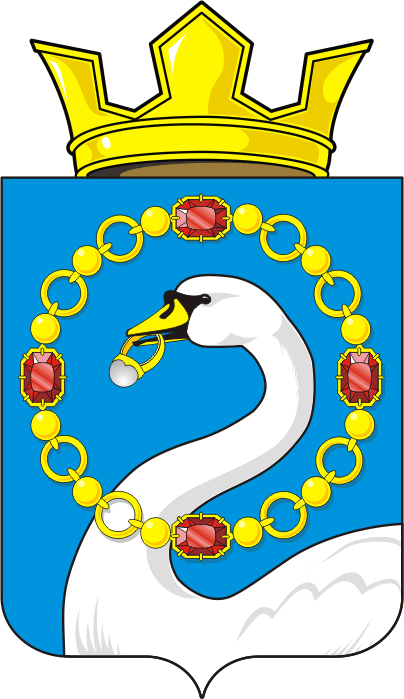 Об отчёте главы муниципального образования Николаевский  сельсовет Саракташского района Оренбургской области о результатах своей деятельности, деятельности администрации сельсовета, в том числе о решении вопросов, поставленных Советом депутатов сельсовета за 2022 год.Разослано:администрации сельсовета, постоянным комиссиям, депутатам -9, руководителям учреждений, предприятий, прокуратуре района, места для обнародования НПА, официальный сайт администрации сельсовета, в дело.ШколаШколаДошкольная группаДошкольная группаУченикиПедагогический составУченикиПедагогический составс. Николаевка6514203с. Кабанкино6412132с. Биктимирово113142Итого:14029467